แบบรายงานคณะกรรมการศูนย์อำนวยการพลังแผ่นดินเอาชนะยาเสพติดจังหวัดอ่างทอง 
ประจำเดือนสิงหาคม ๒๕๖๐ โดยวิทยาลัยนาฏศิลปอ่างทอง สถาบันบัณฑิตพัฒนศิลป์ความเป็นมาของเรื่องปัญหายาเสพติดเป็นปัญหาสำคัญยิ่งของประเทศไทย  เนื่องจากเป็นปัญหาที่ส่งผลกระทบต่อปัญหาอื่น ๆ มากมายในประเทศ  ส่งผลให้โครงสร้างทางสังคมเปลี่ยนแปลงในลักษณะที่ขาดพลังและขาดความสมดุลในการพัฒนาประเทศวิทยาลัยนาฏศิลปอ่างทอง ได้เห็นปัญหาดังกล่าว จึงได้จัดกิจกรรม ตามโครงการป้องกันและแก้ไขปัญหายาเสพติดในสถานศึกษาโดยสร้างภูมิคุ้มกันเพื่อรณรงค์ต่อต้านปัญหายาเสพติดการขจัดยาเสพติดให้หมดไปจากแผ่นดินไทยผลการดำเนินงานที่ผ่านมา
-๒ ส.ค. ๖๐ฝ่ายงานกิจการนักเรียนนักศึกษา วิทยาลัยนาฏศิลปอ่างทองได้ส่งครูและนักเรียนเข้าอบรมโดยงานสาธารณสุขจังหวัดอ่าทองให้ความรู้ถึงพิษภัยของยาสูบและรู้เท่าทันเล่ห์เหลี่ยมของธุรกิจยาสูบ เพื่อป้องกันการเข้าถึงยาสูบของเด็กและเยาวชน
- ๑๑ ส.ค. 60วิทยาลัยนาฏศิลปอ่างทองจัดกิจกรรมวันแม่แห่งชาติและกิจกรรมปลูกดอกดาวเรือง 
รำลึกพระมหากรุณาธิคุณ ในหลวง ร.9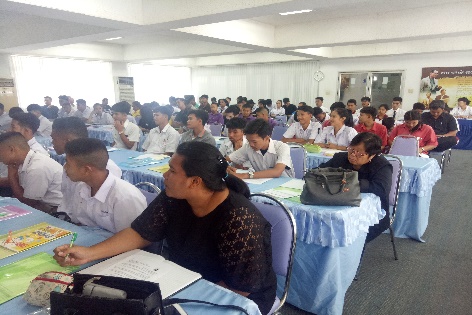 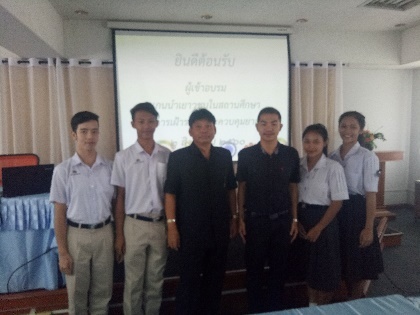 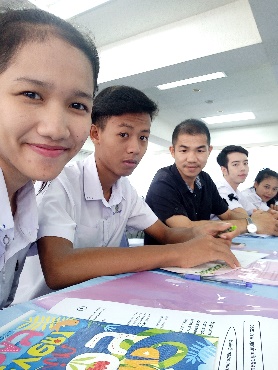 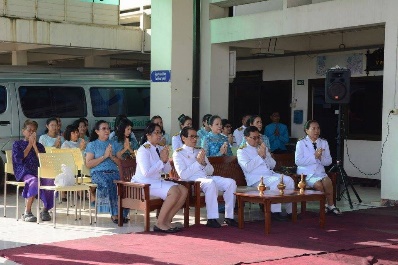 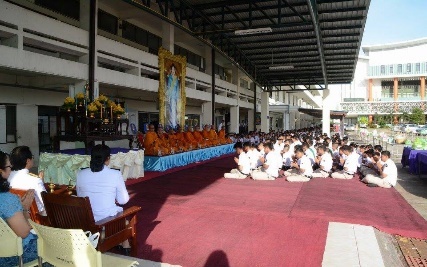 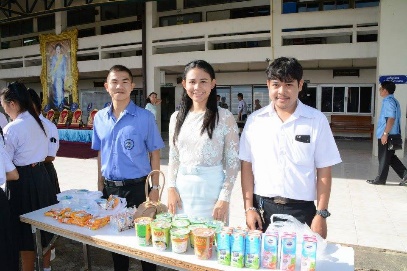 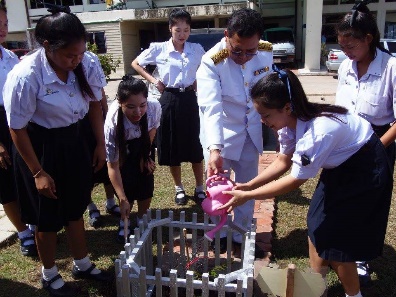 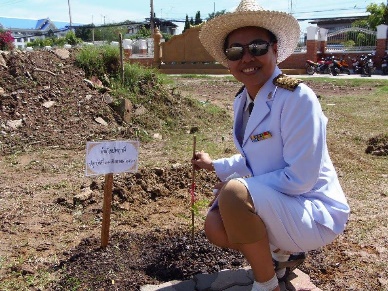 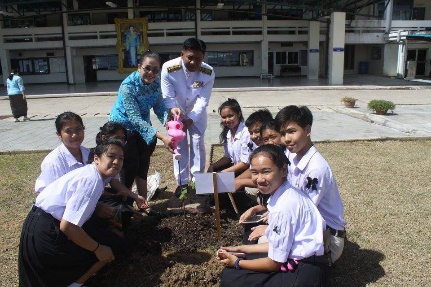 ปัญหา/อุปสรรค–ช่วงนี้วิทยาลัยฯการจัดกิจกรรมภายในและภายนอกมากงานที่จะดำเนินการต่อไป–ขยายผลความรู้ถึงพิษภัยของยาสูบและความรู้แก่นักเรียนเกี่ยวกับ 
พ.ร.บ. ยาสูบ พ.ศ.๒๕๖๐ข้อเสนอแนะ/การขอรับการสนับสนุน – วิทยาลัยฯ ขอสนับสนุนสารตรวจเบื้องต้น และขอขอบคุณงบประมาณในการสนับสนุนการดำเนินการกิจกรรมต่างๆของวิทยาลัยฯ